Protocol for cloning a 4kb transcript in soybeanReverse transcriptionSuperScript IV reverse transcriptase was used. I exactly followed the protocol below. 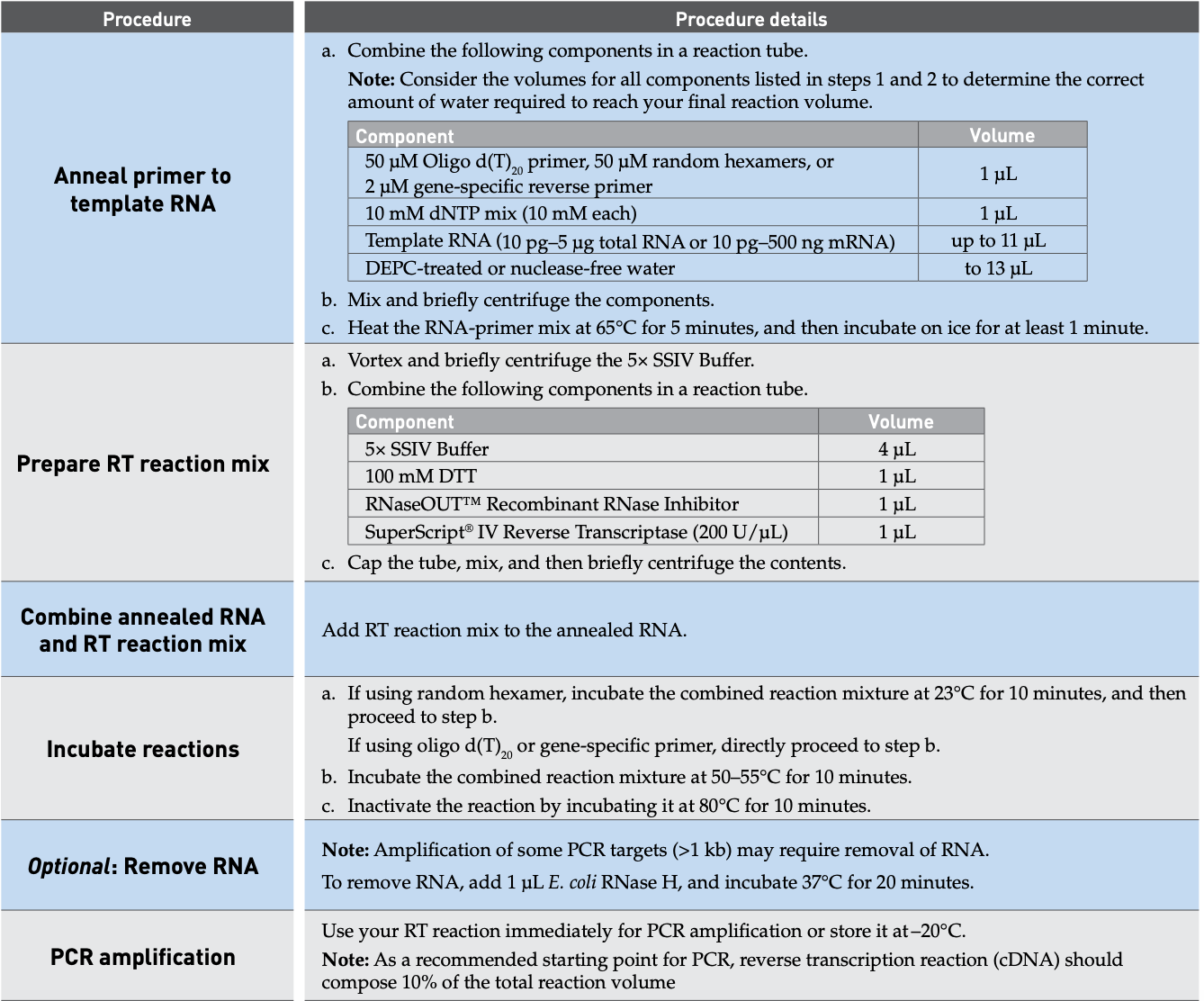 Notes:Use 50uM Oligo d(T)20Add ~2ug clean RNA template treated with DNaseUse RNase Inhibitor, Murine (NEB)After RNase H treatment, I pooled 2 reactions together and performed a clean-up using DNA Clean & Concentrator (ZYMO RESEARCH). The final elution volume is 30uL.It’s better to use fresh synthesized cDNA immediately. If not, store in -20C.PCR and electrophoresisPCR: Phusion High Fidelity DNA Polymerase was used. Component                           50 ul reaction         Nuclease-free water                to 50 ul5X Phusion HF buffer               10 ul10 mM dNTPs                            1 ul10 uM Forward Primer            2.5 ul10 uM Reverse Primer             2.5 ulTemplate DNA                           3 ulPhusion DNA Polymerase       0.7 uLProgramStep 1        98 C              30 s (Matt suggested 3min for this)Step 2        98 C              10 sStep 3        60 C              20 s Step 4        72 C              2 min 30 sRepeat steps 2-4 for 38 cyclesStep 5        72 C              10 minStep 6        4 C                 holdNotes:My transcript is not expressed at a high level. So I added 3 uL of cDNA (~90ng) as template in a 50 uL reactionSet annealing temp based on the NEB Tm Calculator for Phusion polymerase specificallyI usually do four tubes of 50uL reaction because the downstream gel cutting will lose a lotElectrophoresis0.8% agaroseCut and extract DNA from gel using GeneJET GEL Extraction Kit (thermo scientific)Notes:Use the minimum elution buffer volume because the gel extraction efficiency is low for long fragments.Restriction enzyme treatmentFind customized protocol for double digestion in NEBclonerhttp://nebcloner.neb.com/#!/redigest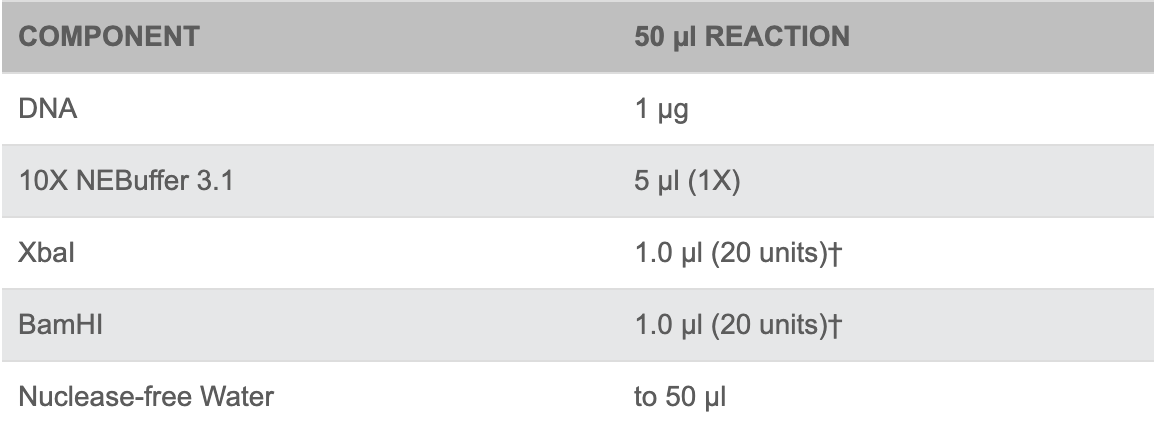 Incubate at 37 C for 60 minHeat inactivate the enzyme by 65 C for 20minClean up the reaction with DNA Clean & Concentrator (ZYMO RESEARCH)LigationT4 DNA ligase (NEB)Component	            20 uL ReactionT4 DNA ligase buffer	2ulVector DNA (3kb)	50 ngInsert DNA (4kb)	200 ngNuclease-free water	to 20 ulT4 DNA ligase		1 ul*based on a molar ratio of 1:3 vector to insertGently mix and ant incubate under room temperature for 1 hourHeat inactivate at 65 C for 10minTransformation and PCR verification Take 5 ul ligation reaction and do heat-shock transformation using NEB Turbo Competent E. coli cells. The protocol https://www.neb.com/protocols/0001/01/01/high-efficiency-transformation-protocol-c2984After the bacteria grow, pick at least 30 colonies on the plate and do colony-PCR using Taq polymerase. The pair of primer used can amplify a short specific region in my transcript of interest.Note:I only identified two out of 30 colonies that have PCR band. So the efficiency of transformation for long fragments are low.Design primers every 500 ~ 600 bp for walking through the 4kb transcript by Sanger sequencing.